«Мы помним! Мы гордимся! Мы не забудем!» (к 75-летию Великой Победы) У времени есть своя память-история. И потому мир никогда не забывает о трагедиях, потрясавших планету в разные эпохи, в том числе, и о жестоких войнах, уносивших миллионы жизней, отбрасывавших назад цивилизации, разрушавшие великие ценности, созданные человеком.Прошло 75 года, как закончилась Великая Отечественная война, но эхо её до сих пор не утихает в людских душах. Да, и у времени есть своя память. Мы не имеем права забывать ужасы этой войны, что бы она не повторилась вновь. Мы не имеем права забывать тех солдат, которые погибли ради того, чтобы мы сейчас жили. Мы обязаны все помнить. К 75-летию Великой Победы в школьной библиотеке работает информационный стенд «Мы помним! Мы гордимся! Мы не забудем!». Давайте же перелистаем некоторые страницы Великой Отечественной войны и вспомним, как это было…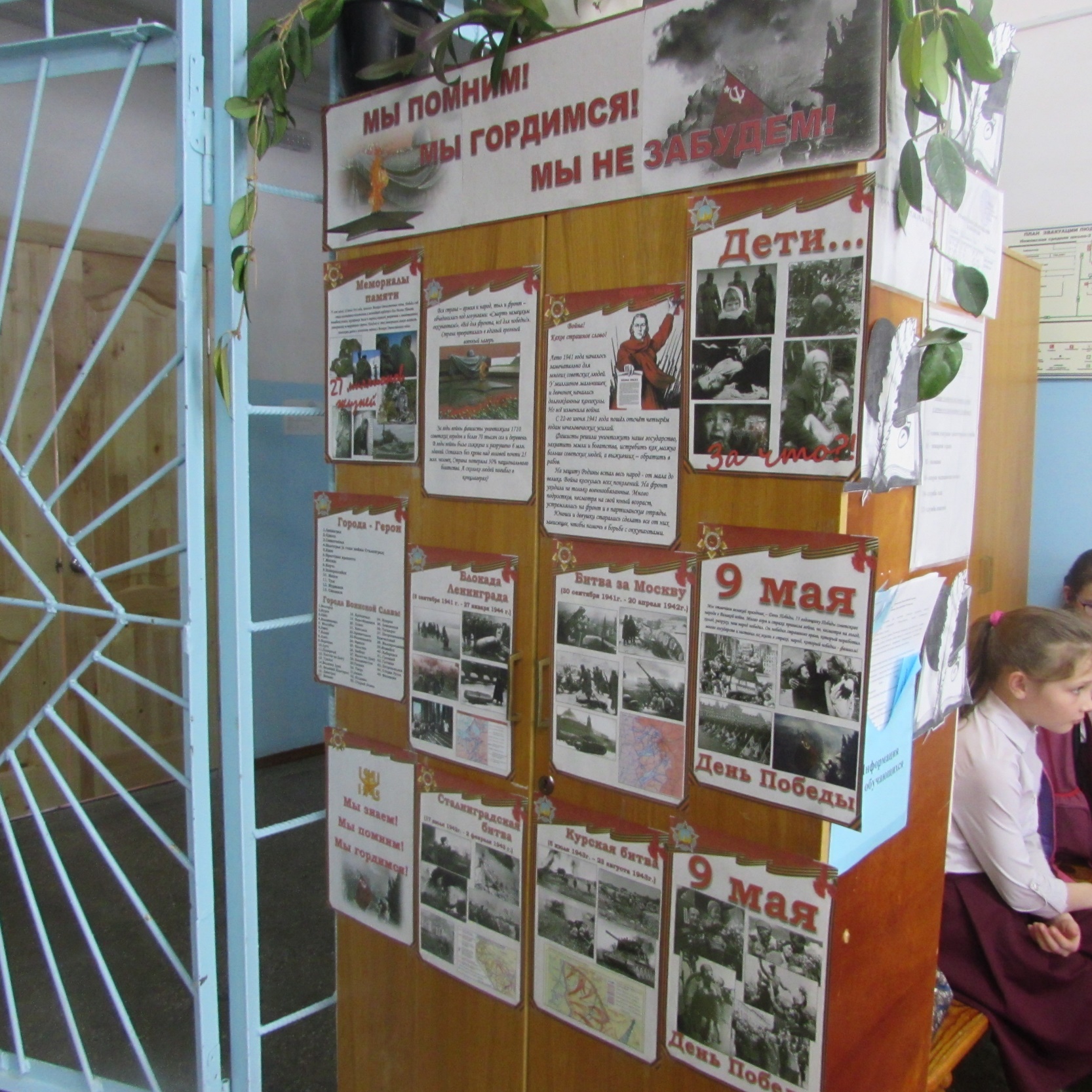 